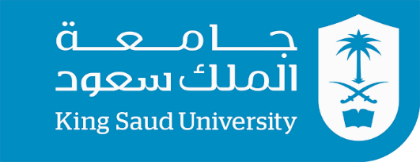     المملكة العربية السعودية      وزارة التعليم العالي       جامعة الملك سعود   عمادة الدارسات العلياكلية الآداب / قسم الاعلامالعنوان باللغة العربية العنوان باللغة الإنجليزيةقدمت هذه الدراسة استكمالاً لمتطلبات درجة الماجستير في قسم الإعلام بكلية الآداب جامعة الملك سعوداسم الطالب.............................الرقم الجامعي...............................نوقشت هذه الرسالة وتمت إجازتها بتاريخ ..........  14 ه الموافق ............20 مأعضاء لجنة الحكم على الرسالة  الدكتور: .........................	    	(مقررا)    التوقيع ..........................الدكتور: ......................... 		(عضوا)   التوقيع ..........................الدكتور: .........................	        (عضوا)   التوقيع ...........................